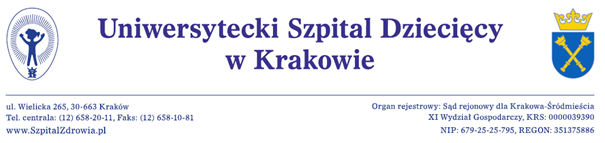 Kraków dnia 07.03.2019rDotyczy: EZP-271-2-31/PN/2019 pismo nr 1 Działając na podstawie przepisu art. 38 ust. 4 w zw. z art. 10a ust. 1 ustawy z dnia 29 stycznia 2004r., Prawo zamówień publicznych, Zamawiający – Uniwersytecki Szpital Dziecięcy w Krakowie, informuje że w postępowaniu o udzielenie zamówienia publicznego na dostawę próżniowo – aspiracyjnego zamkniętego układu do pobierania krwi wraz z dzierżawą półautomatycznego czytnika OB i wirówki  nr postepowania EZP-271-2-31/PN/2019 prowadzonym w trybie przetargu nieograniczonego o wartości poniżej kwot określonych w przepisach wydanych na podstawie art. 11 ust. 8 ustawy, zmienia treść Specyfikacji Istotnych Warunków Zamówienia w następujący sposób:Zamawiający modyfikuje formularz kalkulacji cenowej- opis przedmiotu zamówienia w poz. nr 29 napisane jest: Zestaw kapilar z tworzywa sztucznego do gazometrii o obj. 140 ul, zatyczki i mieszadełka. Zestaw a 800 szt. powinno być : Zestaw kapilar z tworzywa sztucznego do gazometrii o obj. 175 ul, zatyczki i mieszadełka. Zestaw a 800 szt.  W załączeniu aktualny załącznik nr 3 do SIWZ. Pozostałe postanowienia SIWZ pozostają bez zmian.Wprowadzone  zmiany   niniejszym  pismem  są integralną częścią SIWZ. Wykonawca zobowiązany jest uwzględnić powyższe zmiany sporządzając ofertę.Z poważaniemZ-ca Dyrektora ds. Lecznictwalek. med. Andrzej Bałaga 